Домашнее задание по гармонии 2 курс ОДУИ, ИНО, 3 курс ВИ26.03.2020:Гармонический анализ: скан сборника Скребков «Хрестоматия по гармоническому анализу» с.45 № 99.2) Задачи: Дубовский зад. 313 №2,3,4 (выбрать любую);3) Выучить теоретический материал по теме «Вводный септаккорд и его обращения».02.04.2020:Задачи: Дубовский зад. 336 № 1,3 (выбрать любую из двух);Выучить теоретический материал по теме «Менее употребительные аккорды D группы. D9».09.04.2020:1) Задачи: Дубовский 342 № 1,3 (выбрать любую из двух);2) Выучить теоретический материал по теме «Менее употребительные аккорды D группы. Доминанта с секстой (D6). III5/3».3) Гармонический анализ скан сборника Скребков «Хрестоматия по гармоническому анализу» с.47 №103.16.04.2020:1) Задачи: Дубовский 354 № 2,3 (выбрать любую из двух);2) Выучить теоретический материал по теме «Менее употребительные аккорды D группы. VII6. VII4/3 с квартой».23.04.20201) Выучить теоретический материал по теме «Фригийские обороты в натуральном миноре в мелодии».Задачи: Дубовский зад. 366 №2,3 (выбрать любую из двух);30.04.2020Выучить теоретический материал по теме «Фригийские обороты в натуральном миноре в басу».Задачи: Дубовский зад. 366 №7,8 (выбрать любую из двух);Гармонический анализ скан сборника Скребков «Хрестоматия по гармоническому анализу» с.47 №105.Задачи - определить тональность, расставить карандашом цифровку аккордов. Делаем четкое фото или скан и скидываем в Ватсап, Вк или на электронный адрес menestrella@mail.ruПосле моего одобрения начинаем аккорды выписывать нотами и скидываем тоже в Ватсап, Вк или на электронный адрес menestrella@mail.ru и периодически скидываем для проверки. 07.05.2020Выучить теоретический материал по теме «Секвенции».Задачи: Дубовский зад. 382 №2,4 (выбрать любую из двух);14.05.2020Выучить теоретический материал по теме «Секвенции. Побочные септаккорды».Задачи: Дубовский зад. 382 №8,10 (выбрать любую из двух);21.05.2020Выучить теоретический материал по теме «Секвенции. Побочные септаккорды».Играть секвенции 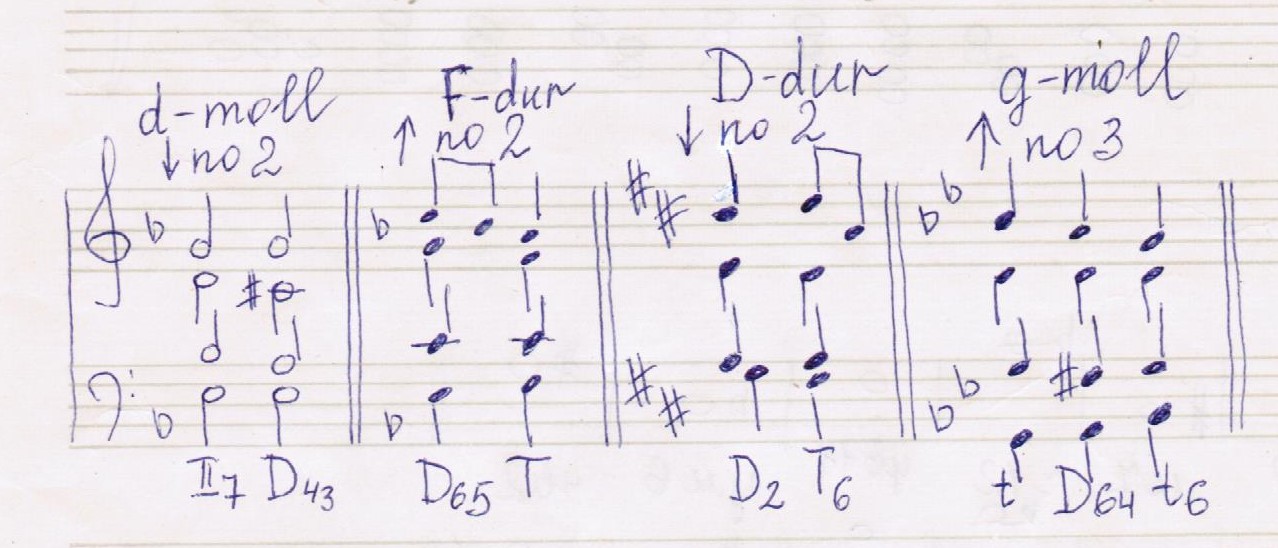 28.05.20201) Повторить теоретический материал по предыдущим темам.2) Гармонический анализ скан сборника Скребков «Хрестоматия по гармоническому анализу» с.50 №113.В гармоническом анализе выписываем название номера, тональность и аккорды в тесном расположении в скрипичном ключе с обозначениями функций. Удачи всем!